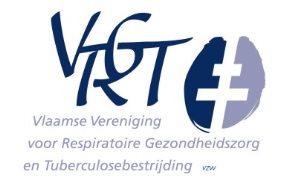 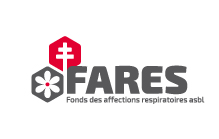 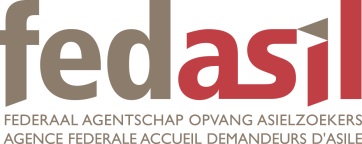 Aanvraagformulier voor een onderzoek medische beeldvorming (art. 17 en 17 bis NPS)Gelieve het protocol op te sturen naar het het adres van de opvangstructuur ter attentie van de voorschrijvende artsOm verdere opvolging van de resultaten door onze partners VRGT/FARES toe te laten, dank om ook steeds een kopie van het protocol te sturen aan:       Dr Maryse Wanlin, directrice FARES, Eendrachtstraat 56, 1050 Brussel      Dr Wouter Arrazola de Oñate, medisch directeur VRGT, Eendrachtstraat 56, 1050 BrusselDit document geldt als requisitorium en moet samen met de factuur en het RIZIV attest opgestuurd worden naar :     bovenvermeld adres van de opvangstructuur , ter attentie van de medische dienst     het adres van de opvangstructuur van                          ter attentie van           ander adres :      Dit requisitorium is geldig voor een periode van 1 maand te beginnen van de datum van voorschrijven.De medische kosten worden enkel terug betaald indien ze overeenkomen met de bedragen voorzien door de RIZIV nomenclatuur (artikel 23 – 29 Wet van 12 januari 2007).Voor asielzoekers en NBMV die aangesloten zijn bij het ziekenfonds wordt enkel het remgeld door Fedasil ten laste genomen.De facturen zijn betaalbaar 50 dagen na ontvangst van de factuurDe tenlastenneming van medische kosten door Fedasil ingevolge dit requisitorium eindigt van rechtswegen wanneer de patiënt niet langer recht heeft op materiële hulp overeenkomstig de opvangwet. Identificatie van de patiënt (invullen of vignet mutualiteit)   NAAM :                                                        Voorna(a)m(en):         Geboortedatum :                                         OV nummer. :         Geslacht :  Mannelijk    Vrouwelijk            Nationaliteit :      Relevante klinische inlichtingen      Opvolging  intradermo – positieve reactie      Tuberculose depistage via radiografieRelevante bijkomende inlichtingen      Allergie      Diabetes       Nierinsufficiëntie       Zwangerschap      Implantaat       Andere:      Voorgesteld(e) onderzoek(en)     RX face van de  Thorax Vorige relevante onderzoek(en) in verband met de diagnostische vraagstelling      RX       CT      NMR       Echografie      Onbekend      Andere:           Stempel voorschrijvend arts  (met melding van naam, voornaam, adres et RIZIV-nummer)   Dr.         RIZIV n° :                                                                                     Adres :         Arts voor de opvangstructuur van          Adres van de opvangstructuur :         Datum:                                                 Handtekening:     